Dieses Blatt ist ein Musterstimmzettel für das Modell „Kombinierte Wahl“ (Wahlordnung 4.3.3). Ausfüllbares DOCX-Formular unter www.erzdioezese-wien.at/pgr-wahl zum Download. Für Ihre Pfarre müssen bei diesem Wahlmodell am Stimmzettel vermerkt sein:Pfarre und PfarrgemeinderatNamen, GeburtsjahrAnzahl der zu Wählenden (entscheidet der PGR unter Berücksichtigung der Katholikenzahl Ihrer Pfarre; siehe Wahlordnung 4.2.)Freie Zeilen gemäß der Anzahl der insgesamt zu Wählenden (hier: 3)Die Anzahl der zu Wählenden und die Anzahl der Kandidierenden muss sich um mindestens 2 unterscheiden (z.B. bei 3 Kandidaten > mind. 5 zu wählen)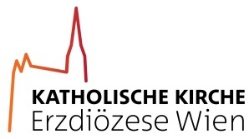 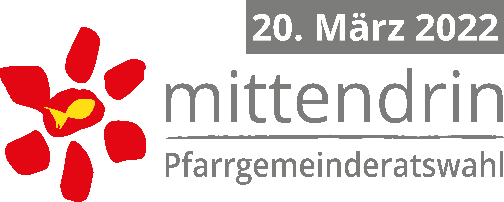 Amtlicher
STIMMZETTEL
für die
Pfarre MittendrinFür unsere Pfarre sind 6 Personen für den Pfarrgemeinderat zu wählen. 3 Personen haben sich zu einer Kandidatur bereit erklärt. Sie haben auf diesem Stimmzettel die Möglichkeit, diesen Kandidatinnen und Kandidaten ihre Stimme zu geben und/oder weitere Personen in den dafür freien Zeilen vorzuschlagen. Die Summe der aus der Liste durch Ankreuzen Gewählten und der von Ihnen durch Namensnennung Vorgeschlagenen darf insgesamt 6 nicht übersteigen (d.h. sie können maximal bis zu 6 Namen vorschlagen!) Als gewählt gelten jene 6 Personen, die am häufigsten genannt oder angekreuzt wurden und (nachträglich) ihrer Wahl zugestimmt haben.FAMILIENNAME, Vorname, GeburtsjahrTREUHAND, Gabriela, 1964UNRUH, Tobias, 1985VUKOVIC, Karl 1960FAMILIENNAME, Vorname, (Adresse soweit bekannt)FLIPOVIC Nora, BahnhofssiedlungMÜLLER-SAMMARINI Ulrich, Dorf am Weg 13